План-канспект урока ў 4 класепа прадмету “літаратурнае  чытанне” Раздзел: “Чалавек і грамадстваТэма: Уладзімір Корбан “Пчала І Ружа”Настаўнік пачатковых класаў: Содылева М. М.Тэма: Ул. Корбан “Пчала І Ружа”Мэты: пазнаёміць вучняў са зместам і задачамі чарговага раздзела: пазнаёміць вучняў са зместам твора Ул. Корбана “Пчала І Ружа”Задачы: развіваць уменне ацэньваць учынкі галоўных герояў, вытлумачыць прычыны канфлікту паміж героямі;развіваць уменне чытаць па ролях;фарміраваць уменне вызначаць галоўную думку твора і суадносіць яе з сучасным жыццём;выхоўваць працавітасць і неабходнасць быць карысным у жыцці.Абсталяванне: падручнік; тэлевізар;прэзентацыя;надрукаваныя малюнкі кветак грэчкі і пчолак;касцюмы для пастаноўкіЗмест урока1.Арганізацыйны момантНастаўнік:	Весела звініць званок.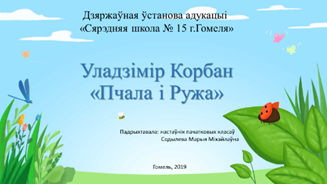 Пачынаем наш урок.Добры дзень. Сядайце.Дзверы ў веды адчыняйце.Ці ўсё правільна сядзяць?Ці ўсё ўважліва глядзяць?Вучні: Вітаюць настаўніка, правяраюць арганізацыю працоўнага месца.2. Моўная размінкаНастаўнік: Прачытайце і адгадайце загадку(ст.32). Правільна вымаўляючы гукі [ц′], [дз′]Яна зроду не падводзіцьТых, хто з ёю ў дружбе ходзіць.Павыводзіць тых у людзі,Хто яе з маленства любіць-Прачытйаце верш з інтанацыяй абыякавасці.-Прачытайце верш узвышана, з пачуццём гонару.Вучні: Чытаюць у паўголаса, павольна ўсім класам, з указанай інтанацыяй3. Уступная гутаркаНастаўнік: -Прачытаем словы У. Караткевіча пра працу на старонцы-навігатары да новыга раздзела.-На што павінна быць накіравана праца любога чалавека з дзяцінства і да сталасці?-Скажыце, якую вы выконваеце работу не для сябе, а на карысць іншым?-Разглядзіце малюнак на старонцы. Чым займаюцца людзі? Ці толькі дарослыя працуюць у час уборкі бульбы?-Прачытаем назву новага раздзела. Як вы лічыце, пра што будуць творы, якія мы будзем вывучаць?-Прачытаем у змесце падручніка назвы гэтых твораў?-Прачытаем на ст.32. чым мы будзем займацца пры вывучэнні новага   раздзела.Вучні: Вучні адказваюць на пытанні.4. Аб’яўленне новай тэмы і задач.Настаўнік: Сёння мы пазнаёмімся з першым творам у гэтым раздзеле. Але я прананую вам пабыць даследчыкамі  і самім адкрыць назву гэтага твора,  жанр, у якім ён напісан і імя аўтара. Вынікі даследавання мы будзем запісваць у табліцу.ЗАДАННЕ 1. АЎТАР ТВОРА	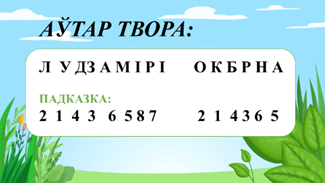 Настаўнік: Знайдзіце заканамернасць, назавіце імя і прозвішча аўтара.Л  У ДЗ А М І Р І       О К Б Р Н А (даецца падказка, калі дзеці не здагадаліся)Падказка: 2  1  4  3   6  5 8 7       2  1  4 3 6  5(паказаць партрэт)Вучні: Паведамленне падрыхтаваных вучняўПАВЕДАМЛЕННЕ 1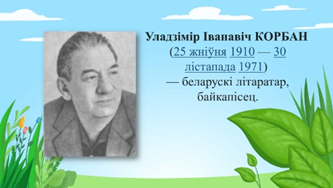 Уладзімір Іванавіч Корбан. Заслужаны дзеяч культуры Беларускай ССР. Нарадзіўся 25 жніўня 1910 года ў пасёлку Барань Аршанскага раёна Віцебскай вобласці ў сям'і рабочага. У 1926 г. пачаў працаваць токарам на аршанскім заводзе «Чырвоны Кастрычнік». Сярэднюю адукацыю атрымаў у вячэрняй школе. У гады Вялікай Айчыннай вайны камандаваў стралковай ротай, працаваў у аператыўным аддзеле штаба дывізіі. З канца 1946 года - дырэктар цвікавага завода ў Лідзе. З 1952 г. працаваў у часопісе «Вожык», у 1967-1971 гг. - галоўны яго рэдактар. Узнагароджаны ордэнамі Працоўнага Чырвонага Сцяга, Айчыннай вайны II ступені, Чырвонай Зоркі, «Знак Пашаны» і медалямі. ПАВЕДАМЛЕННЕ 2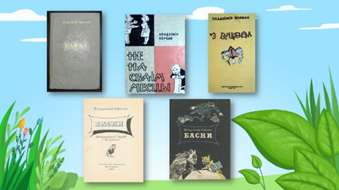 Першыя байкі надрукаваў у рэспубліканскім друку ў 1946 г. Аўтар зборнікаў вершаў, баек і фельетонаў «Мы іх ведаем» (1950), «Байкі» (1953), «З вецярком» (1957), «Дакладныя прыкметы» (1958), «Гарачая прыпарка» (1959) і іншыя. Аўтар зборнікаў гумарыстычных апавяданняў «Да цешчы на бліны» (1963), «Дзядзькава крыўда» (1982). Для дзяцей выйшлі кніжкі вершаў і баек «Янка і санкі» (1957), «Пра жывёл і пра звяроў» (1963), «Учора, сёння і заўжды» (1963), «Суседні двор» (1967).На беларускую мову пераклаў творы Івана Крылова, Лесі Ўкраінкі, Терентія Масэнкі і іншых.ЗАДАННЕ 2. ЖАНР ТВОРАНастаўнік: Якому жанру падыходзіць  характарыстыка, назавіце.Іншасказальны твор павучальнага характару, звычайна ў вершаванай форме. У ім ёсць мараль. (Байка)ЗАДАННЕ 3. НАЗВА ТВОРА	Настаўнік: Назва складаецца з двух слоў. Першае слова схавалася ў загадцы.Яе сустрэнеш часта ўлетку.Яна дужа любіць кветкі.Раз ляціць, дзясяты, сотыІ нектар збірае ў соты.Будзь і ты, сябрук, змалаПрацавіты як …(Пчала)-Калі на чалавека гавораць “працавіты,як пчала”?-Што вы ведаеце пра гэтае насякомае?Вучні: Паведамленне падрыхтаваных вучняўПАВЕДАМЛЕННЕ 3Меданосныя пчолы жывуць вялікімі сем’ямі ў вуллях. Вулей-пчаліны домік, змайстраваны чалавекам. Адна пчаліная сям’я –гэта пчаліная матка, некалькі трутняў і некалькі дзесяткаў тысяч працоўных пчол. Пчолы ўсё сваё жыццё праводзяць у вельмі карыснай для чалавека працы.ПАВЕДАМЛЕННЕ 4У вуллях ёсць пчолы-стражніцы, пчолы-зборшчыцы мёду, пчолы-прыёмшчыцы, ёсць нават пчолы-разведчыцы. Яны першымі даведваюцца, якія духмяныя меданосныя кветкі ўжо зацвілі. Калі пчолка-разведчыца вяртаецца ў вулей з нектарам, яна як быццам танцуе на сотах і расказвае астатнім пра новыя духмяныя кветкі.Настаўнік: Хто можа ведае, на кветкі якіх раслін любіць садзіцца пчолка?-Якія вы творы вывучалі, дзе сустракалася пчала?Вучні: 3 клас. Народная песня “Ты, пчолка,ярая”Настаўнік: Другое слова вы даведаецеся, калі таксама адгадаеце загадку.На пруточку — буйны цвет, дробныя калючкі…Не падлазь ка мне, малы, бо паколеш ручкі.(Ружа)-А што вы можаце расказаць пра гэтую кветку?ПАВЕДАМЛЕННЕ 5 	Свет раслін на нашай планеце разнастайны, багаты формамі, каляровай характарыстыкай, сваім памерамі. Асаблівае месца ў ім займаюць ружы. Любаванне гэтым кветкай наводзіць на думку аб паходжанні яго назвы. Адзін з варыянтаў перакладу азначае "чырвоная кветка".ПАВЕДАМЛЕННЕ 6 Разнастайнасць сартоў руж на зямлі настолькі вялікая, што іх колькасць блізкая да трыццаці тысяч. Акрамя гэтага, у цяперашні час працягваецца праца па вывядзенні іх новых відаў. Каляровая гама руж багатая. Яны радуюць вока белым, чырвоным, ружовым, аранжавым і нават чорным колерам. Сустракаюцца ружы аднаго або некалькіх колераў, у палоску і размаляваныя. Таксама адрозніваюцца неаднолькавымі формамі.Настаўнік: Вось мы і  ведаем аўтара , жанр і назву твора. Як вы лічыце, што за непаразуменне магло адбыцца паміж героямі байкі?Вучні: Вучні адказваюць на пытанні5. Знаёмства з творамНастаўнік: Вашыя аднакласнікі падрыхтавалі пастаноўку гэтага твора. Давайце паглядзім!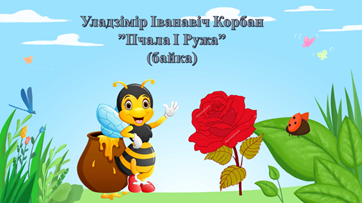 Вучні: разыгрываюць байку6. Праверка першага ўспрымання твора (першасны сінтэз)Настаўнік: Ці спадалася вам байка?-Хто з’яўляюцца галоўнымі героямі байкі?-Чаму Пчала не звяртала ўвагу на ружу?7. ФізкультхвілінкаНастаўнік: Вы добра папрацавалі, а цяпер час адпачыць. Устаем на фізкультхвілінку.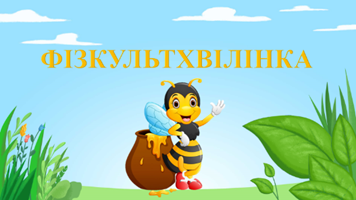 Вучні: выконвуюць заданні відэафізкультхфілінкі пад песню групы Naviband  “А дзе жывеш ты?”             8. Аналіз. Праверка другаснага ўспрымання твораПаўторнае чытанне твора вучняміНастаўнік: З якім пытаннем звярнулася Ружа да Пчалы?-Што ёй адказала Пчала? -Якой кветцы аддала перавагу Пчала?-Чаму Пчала не спрачалася з Ружай, а паляцела працаваць далей? Як гэта яе характарызуе? -Паразважайце, ці правільна Пчала аднеслася да субяседніцы-Ружы?Хто з герояў вам спадабаўся і чаму?-Што вы можаце сказаць пра Ружу, якой яна паўстае перад Пчалой? Сярод дадзеных выберыце патрэбныя прыметнікіСловы для выкарыстання: ганарлівая, сціплая, важная, спакойная, пакрыўджаная, разумная, фанабэрыстая, працавітая (змешчаны на дошцы)- Якімі рысамі характару надзелена Пчала? Сярод дадзеных выберыце патрэбныя прыметнікі.Словы для выкарыстання: ганарлівая, сціплая, важная, спакойная, пакрыўджаная, разумная, фанабэрыстая, працавітая (змешчаны на дошцы)Вучні: Даюць характарыстыку героям,  размяркоўваюць прыметнікі па слупках адносна герояў.Настаўнік: Знайдзіце і прачытайце асноўную думку байкі, мараль. -Хто асуджаецца ў творы? За што?-З якім героем твора параўноўвае аўтар свайго знаёмага?-Што мы можам сказаць пра знешні выгляд гэтага знаёмага?-Якім словамі аўтар яго называе? -Калі кажуць на чалавека “лайдак адпеты”?-Якія яшчэ вы б падабралі да слова лайдак сінонімы. Словы для выкарыстання: гультай, абібок, лодар, дармаед (змешчаны на дошцы)-Які крылаты выраз сустрэўся ў байцы?-Героя якой вывучанай байкі нагадала вам Ружа? Чым Ружа падобна з Мухаморам?9. Работа над выразным чытаннем байкі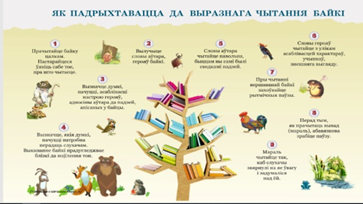 Настаўнік: 1. Успомнім памятку “Як падрыхтавацца да выразнага чытання” на фарзацы2. Назіраем за знакамі прыпынку.3. Знаходзім і чытаем пытальныя сказы.4. Знаходзім і чытаем сказы з клічнай інтанацыяй.Чытанне па ролях- У якой форме напісана байка?-Размяркуем ролі і прачытаем байку.Вучні: Паўтараюць памятку. Выразна чытаюць байку па ролях10. Абагульняючая гутаркаНастаўнік: Як называецца раздзел,які мы пачынаем вывучаць?-З якой байкай мы сёння пазнаёміліся ў гэтым раздзеле?- Хто аўтар байкі? -Які ўрок вы атрымалі з гэтай байкі? Чаму гэты твор надзённы?11. РэфлексіяНастаўнік: Я прапаную вам напісаць сінквейн пра аднаго з героеў байкі. Давайце нагадаем разам, як складаецца сінквейн.Назоўнік (1)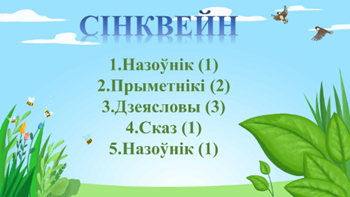 Прыметнікі (2)Дзеясловы (3)Сказ (1)Назоўнік (1)Вучні: складаюць сінквейны, а пасля зачытваюць іх.Настаўнік: На парце ляжаць папяровыя пчолкі. Калі, на вашу думку,вы добра працавалі на ўроку і вам ўсё было зразумела,  пасадзіце яе на нашы кветачкі грачыхі  на дошцы. Калі вам нешта было незразумела, або было нецікава, то астаўце сваю пчолку побач з кветкамі.Вучні: прымацоўваюць пчолак суадносна сваім пачуццям.12. Інфармаванне аб дамашнім заданні Настаўнік: Падрыхтаваць выразнае чытанне байкі Ул. Корбана “Пчала і ружа”.Вучні: запісваюць заданне ў дзённік.13. Выстаўленне адзнак	Выстаўляю адзнакі вучням, якія падрыхтавалі паведамленні; тым хто ўдзелнічаў у пастаноўцы байкі; найбольш актыўным на ўроку за правільныя адказы.АЎТАР ТВОРАЖАНР ТВОРАНАЗВА ТВОРА